Board of Trustees Policy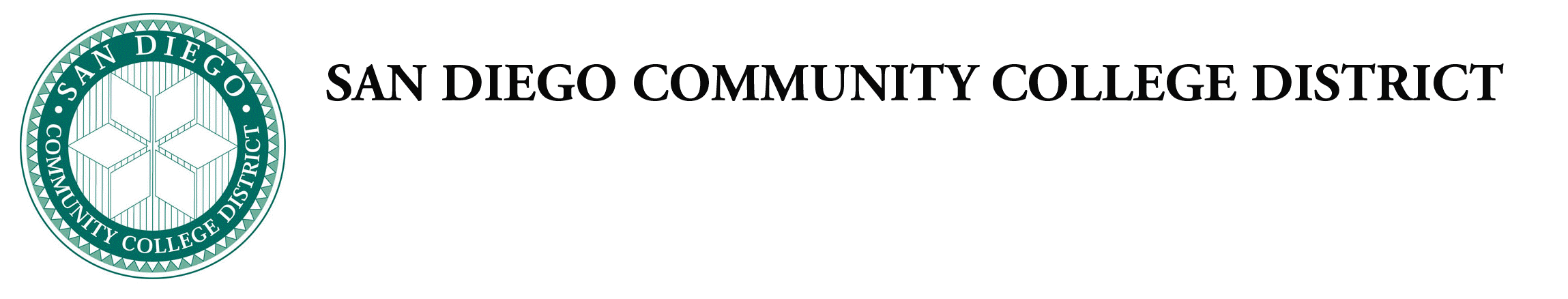 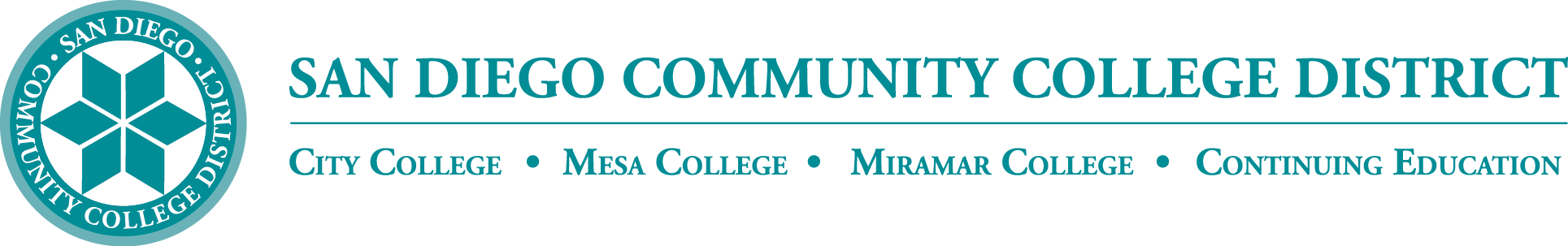 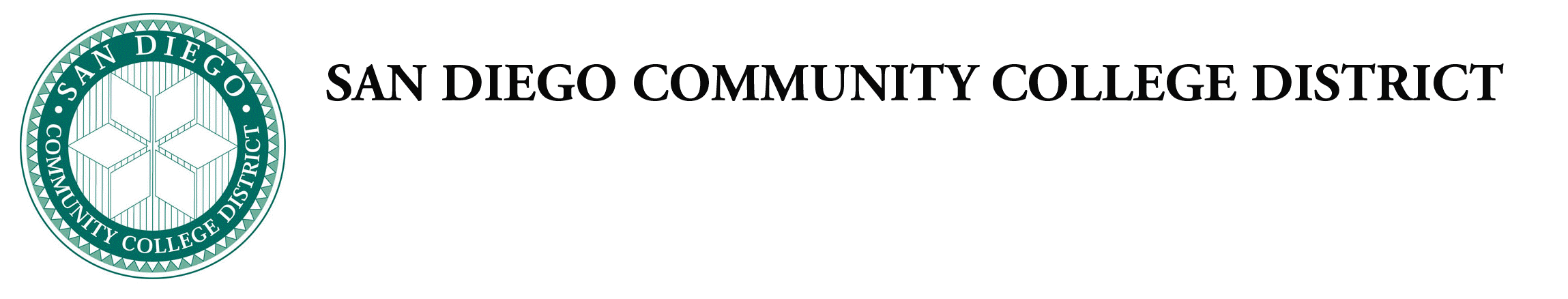 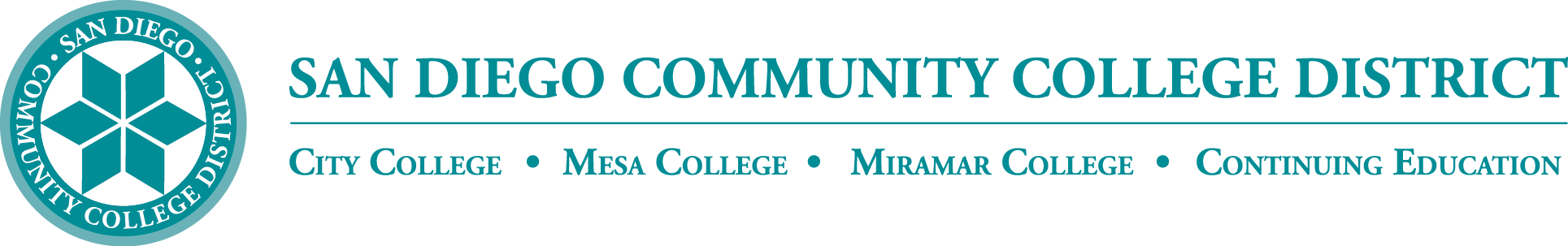 Chapter 4—Instructional Services BP 5100 BP 4100 GRADUATION REQUIREMENTS FOR DEGREES AND CERTIFICATESChancellor’s Cabinet First Reading: Chancellor’s Cabinet Second Reading: DGC First Reading: DGC Second Reading: The San Diego Community College District’s colleges may grant the degrees of Associate of Arts and Associate of Science to those students who have completed the requirements for graduation as prescribed by title 5 regulations and the faculty earned a grade of “C” or better in courses required for the major, a grade point average of at least 2.0 (a “C” average) in the general education requirement, and a minimum grade point average of at least 2.0 in all associate degree applicable courses. A “P” (pass grade) meets the requirement for courses required in the major. Students must also complete the general education, residency, competency, and other graduation requirements set forth in title 5. Associate of Arts and Associate of Science degrees shall be approved by the colleges’ curriculum committees, Curriculum and Instructional Council, the Board of Trustees, and the California Community Colleges Chancellor’s Office, ACCJC/WASC, and/or appropriate external accrediting agencies. The colleges may grant the Associate in Arts for Transfer (AA-T) and Associate in Science for Transfer (AS-T) degrees to those students who have completed the requirements for graduation prescribed by title 5, Senate Bill 1440, and Senate Bill 400. These degrees are intended for students who plan to complete a baccalaureate degree in a similar major at a CSU campus. Each AA-T or AS-T is accepted by some but not all CSU campuses.Approved colleges may grant the Bachelor of Science degree to those students who have completed the program requirements for graduation as prescribed by title 5 regulations, accreditation requirements, and the faculty. Students must also complete the general education, residency, and competency requirements set forth in title 5. Bachelor of Science degrees shall be approved by the colleges’ curriculum committees, Curriculum and Instructional Council, the Board of Trustees, the California Community Colleges Chancellor’s Office, ACCJC/WASC, and/or appropriate external accrediting agencies. Students may be awarded the Certificate of Achievement consisting of 12 or more semester units of degree-applicable coursework approved by the colleges’ curriculum committee, the Curriculum and Instructional Council, Board of Trustees and California Community Colleges Chancellor’s Office. Such certificates shall be designed as a pattern of learning experiences considered to develop certain capabilities that may be oriented to career or general education.  The colleges may grant the Certificate of Achievement to those students who have completed an approved sequence of courses consisting of 16 or more semester units, or alternatively 8-15.5 semester units of degree-applicable credit coursework and who have earned a “C” or higher in each course required for the certificate as prescribed by title 5 regulations and the faculty. Such certificates shall be designed as a pattern of learning experiences considered to develop certain capabilities that may be oriented to career or general education. Certificates of Achievement shall be approved by the colleges’ curriculum committees, Curriculum and Instructional Council, the Board of Trustees, and the California Community Colleges Chancellor’s Office, ACCJC/WASC and/or appropriate external accrediting agencies.  Students may be awarded the The colleges may grant the Certificate of Performance, consisting of less than 18 16 units, without California Community Colleges Chancellor’s Office approval after approval by the colleges’ curriculum committees, the Curriculum and Instruction Council, and the Board of Trustees. Certificates of Performance are department awards which signify the completion of a related set of courses as determined by the faculty. Certificates of Performance do not imply that graduation requirements have been met and shall not be listed on a student’s transcript.If a certificate is 12-17.5 units the college shall determine whether it is a Certificate of Achievement or a Certificate of Performance. Students may be awarded The College of Continuing Education may grant award the noncredit Certificate of Completion and/or Certificate of Competency for the completion of a pattern of noncredit courses approved by the Continuing Education curriculum committee, the Curriculum and Instruction Council, Board of Trustees, and California Community Colleges Chancellor’s Office the attainment of applicable competencies learned in a pattern of noncredit courses as prescribed by title 5. Certificates of Completion and/or Certificates of Competency shall be approved by the College of Continuing Education curriculum committee, Curriculum and Instructional Council, the Board of Trustees, and the California Community Colleges Chancellor’s Office.The District Chancellor or designee shall establish procedures to determine degree and certificate requirements that include appropriate involvement of the local curriculum committees. The procedures shall assure that graduation and program requirements are published in the District’s Colleges’ and/or Continuing Education catalogs and included in other resources that are convenient for students.References:Education Code Section 70902(b)(3)Title 5 Sections 55060 et seq.Adopted:	5/27/10Revised :  